	РЕШЕНИЕСовета депутатов муниципального образования «Маловоложикьинское»Об утверждении Правил землепользования и застройкиМО «Маловоложикьинское» Можгинского района УРПринято 23 декабря 2013 годаВ соответствии с Градостроительным кодексом Российской Федерации, Федеральным  Законом    № 131-ФЗ от 06.10.2003 г. «Об общих принципах  организации местного самоуправления в Российской Федерации»,  Федеральным Законом  №  41-ФЗ  от 20.03.2011 г. «О внесении изменений в Градостроительный Кодекс Российской Федерации и отдельные законодательные  акты Российской Федерации в части вопросов территориального планирования»,  Постановлением главы  № 03 от «04» ноября 2013 года «О проведении публичных слушаний по проекту правил землепользования и застройки МО « Маловоложикьинское»,  учитывая  протокола  публичных слушаний  от «04» декабря 2013 годаСОВЕТ ДЕПУТАТОВ МУНИЦИПАЛЬНОГО ОБРАЗОВАНИЯ РЕШИЛ:    1.Утвердить Правила землепользования и застройки МО «Маловоложикьинское» Можгинского района УР  (прилагаются).     2. Правила землепользования и застройки МО «Маловоложикьинское» Можгинского района УР разместить на официальном сайте МО «Маловоложикьинское» в сети Интернет.   3. Контроль за исполнением решения возложить на главу МО« Маловоложикьинское».   4. Решение вступает в силу с момента подписания.Глава муниципального образования « Маловоложикьинское»                                                                  А.А.Городиловас.Малая Воложикья  23.12.2013 года№ 15.5.Совет депутатов                    муниципального образования«Маловоложикьинское»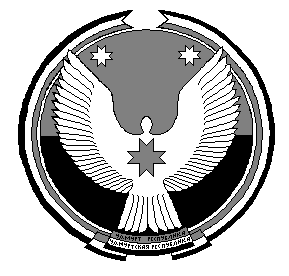  «Вуж Тылой»муниципал кылдытэтысьдепутатъёслэн кенешсы